附件一：2023年政府专职消防员招录报名表附件二：消防救援人员体能训练标准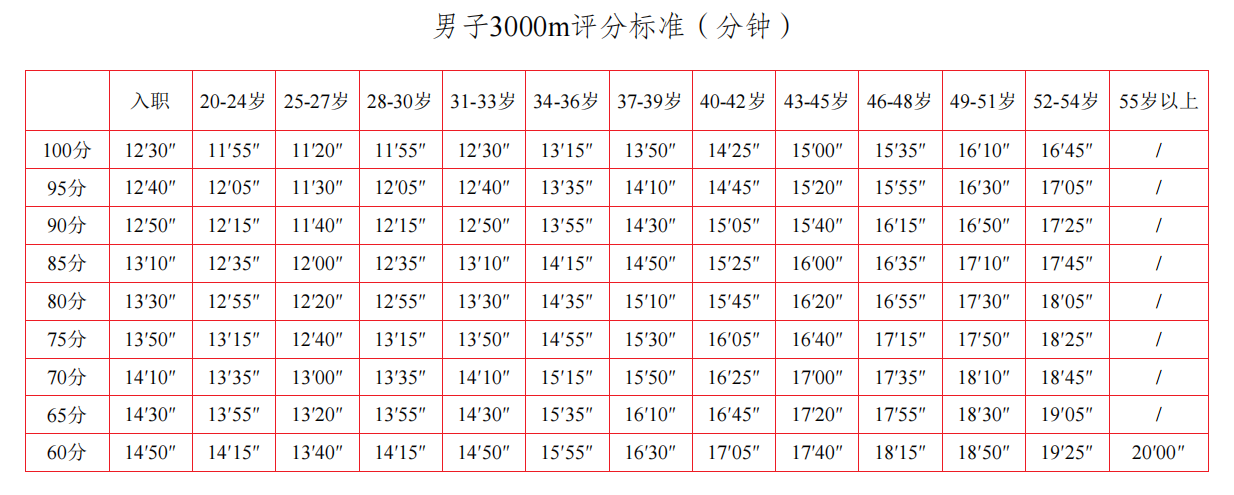 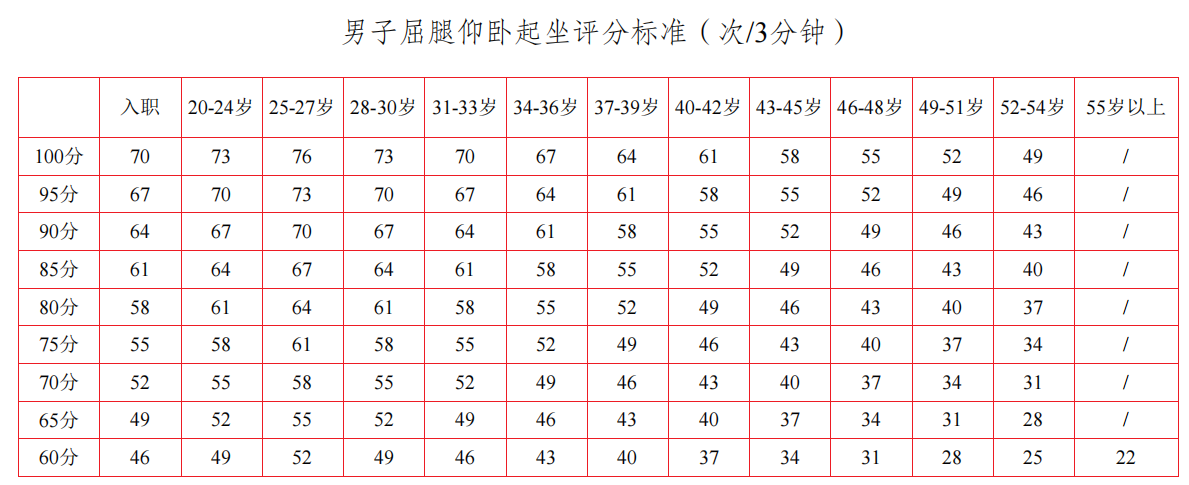 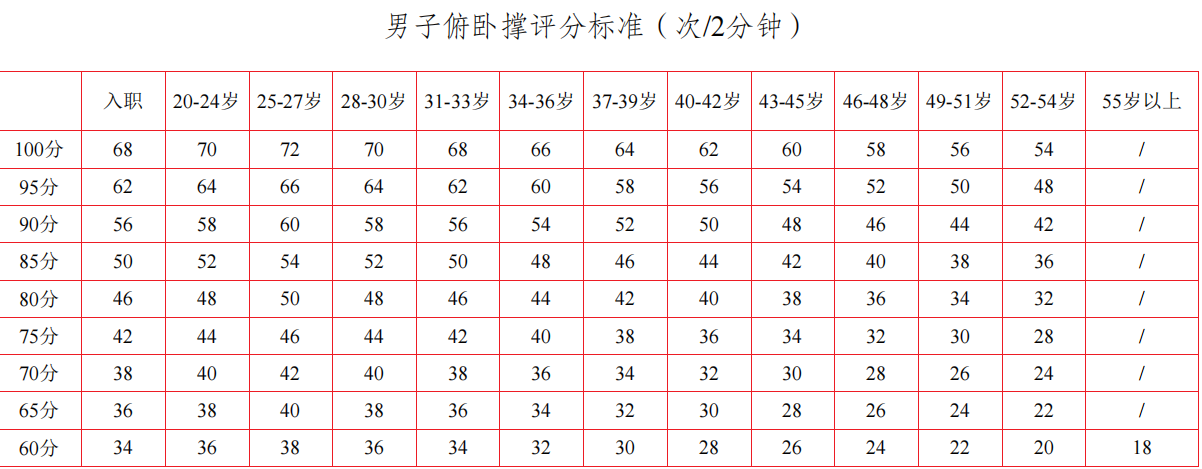 姓  名姓  名性别出生年月照片（白底小1寸）户籍所在地户籍所在地民族政治面貌照片（白底小1寸）居民身份证号居民身份证号照片（白底小1寸）毕业院校毕业院校学历学历毕业时间所学专业及学习方式所学专业及学习方式报考岗位报考岗位联系电话联系电话是否服过现役是否服过现役学习及工作简历学习及工作简历受过何种奖励受过何种奖励受过何种处分受过何种处分家庭主要成员及社会关系家庭主要成员及社会关系家庭主要成员及社会关系家庭主要成员及社会关系家庭主要成员及社会关系家庭主要成员及社会关系家庭主要成员及社会关系家庭主要成员及社会关系家庭主要成员及社会关系个人诚信保证本人保证报名表中所填写的信息准确无误，所提交的证件、照片等真实有效，若有虚假，所产生的一切后果由本人承担。本人签字：年  月   日本人保证报名表中所填写的信息准确无误，所提交的证件、照片等真实有效，若有虚假，所产生的一切后果由本人承担。本人签字：年  月   日本人保证报名表中所填写的信息准确无误，所提交的证件、照片等真实有效，若有虚假，所产生的一切后果由本人承担。本人签字：年  月   日称谓姓名姓名年龄工作单位（无单位填现职业）工作单位（无单位填现职业）工作单位（无单位填现职业）工作单位（无单位填现职业）工作单位（无单位填现职业）个人诚信保证本人保证报名表中所填写的信息准确无误，所提交的证件、照片等真实有效，若有虚假，所产生的一切后果由本人承担。本人签字：年  月   日本人保证报名表中所填写的信息准确无误，所提交的证件、照片等真实有效，若有虚假，所产生的一切后果由本人承担。本人签字：年  月   日本人保证报名表中所填写的信息准确无误，所提交的证件、照片等真实有效，若有虚假，所产生的一切后果由本人承担。本人签字：年  月   日个人诚信保证本人保证报名表中所填写的信息准确无误，所提交的证件、照片等真实有效，若有虚假，所产生的一切后果由本人承担。本人签字：年  月   日本人保证报名表中所填写的信息准确无误，所提交的证件、照片等真实有效，若有虚假，所产生的一切后果由本人承担。本人签字：年  月   日本人保证报名表中所填写的信息准确无误，所提交的证件、照片等真实有效，若有虚假，所产生的一切后果由本人承担。本人签字：年  月   日个人诚信保证本人保证报名表中所填写的信息准确无误，所提交的证件、照片等真实有效，若有虚假，所产生的一切后果由本人承担。本人签字：年  月   日本人保证报名表中所填写的信息准确无误，所提交的证件、照片等真实有效，若有虚假，所产生的一切后果由本人承担。本人签字：年  月   日本人保证报名表中所填写的信息准确无误，所提交的证件、照片等真实有效，若有虚假，所产生的一切后果由本人承担。本人签字：年  月   日个人诚信保证本人保证报名表中所填写的信息准确无误，所提交的证件、照片等真实有效，若有虚假，所产生的一切后果由本人承担。本人签字：年  月   日本人保证报名表中所填写的信息准确无误，所提交的证件、照片等真实有效，若有虚假，所产生的一切后果由本人承担。本人签字：年  月   日本人保证报名表中所填写的信息准确无误，所提交的证件、照片等真实有效，若有虚假，所产生的一切后果由本人承担。本人签字：年  月   日个人诚信保证本人保证报名表中所填写的信息准确无误，所提交的证件、照片等真实有效，若有虚假，所产生的一切后果由本人承担。本人签字：年  月   日本人保证报名表中所填写的信息准确无误，所提交的证件、照片等真实有效，若有虚假，所产生的一切后果由本人承担。本人签字：年  月   日本人保证报名表中所填写的信息准确无误，所提交的证件、照片等真实有效，若有虚假，所产生的一切后果由本人承担。本人签字：年  月   日